ТЕРРИТОРИАЛЬНАЯ ИЗБИРАТЕЛЬНАЯ КОМИССИЯ г.НАЗРАНЬПОСТАНОВЛЕНИЕ31 июля 2019г.                                                                           № 49/193-415 ч. 18 м.	г.НазраньПроверив соответствие порядка выдвижения Ингушским региональным отделением политической партии СПРАВЕДЛИВАЯ РОССИЯ в Республике Ингушетия списка кандидатов в депутаты Городского совета  муниципального образования «Городской округ город Назрань» требованиям Закона Республики Ингушетия «О муниципальных выборах в Республике Ингушетия» и необходимые для регистрации кандидата документы, в соответствии со статьей 23 указанного Закона  Территориальная избирательная комиссия г. Назрань   постановляет:1. Зарегистрировать список кандидатов в депутаты Городского совета  муниципального образования «Городской округ город Назрань», выдвинутый Ингушским региональным отделением политической партии СПРАВЕДЛИВАЯ РОССИЯ в Республике Ингушетия  22 июля 2019  в 09 часов 40 минут в количестве 9  кандидатов.2. Выдать уполномоченному представителю Ингушского регионального отделения Всероссийской политической партии  СПРАВЕДЛИВАЯ РОССИЯ в Республике Ингушетия удостоверения зарегистрированных кандидатов установленного образца.	3.Направить настоящее постановление в средства массовой информации и разместить на официальном сайте Администрации г.Назрань.Председатель Территориальной                                           М.С. Бекмурзиевизбирательной комиссии г.НазраньСекретарь Территориальнойизбирательной комиссии г.Назрань                                           Ф.М. АушеваСписок зарегистрированТерриториальнойизбирательной комиссией г.Назраньот 31 июля 2019 года ( постановление № 49/193-4)СПИСОКкандидатов в депутаты Городского совета муниципального образования«Городской округ город Назрань», выдвинутый Ингушским региональным  отделением  политической партии СПРАВЕДЛИВАЯ РОССИЯ в Республике Ингушетия1. Евлоев Урусхан Хасанович, дата рождения – 17 января 1972 года, место рождения – город Назрань, ЧИАССР, адрес места жительства – Республика Ингушетия, город Назрань, гражданство – Российская Федерация, профессиональное образование –высшее, основное место работы или службы, занимаемая должность / род занятий –  временно не работает, депутат Городского совета муниципального образования "Городской округ город Назрань".2. Акиев Темирлан Геланиевич, дата рождения – 19 августа 1959 года, место рождения – с.Калининское, Калинского района, Киргизской ССР, адрес места жительства – Республика Ингушетия, город Назрань, гражданство – Российская Федерация, профессиональное образование – высшее, основное место работы или службы, занимаемая должность / род занятий – Адвокатская палата РИ, адвокат.3. Зязиков Хусейн Ибрагимович, дата рождения – 15 января 1955 года, место рождения – с.Черноярка, Павлодарской области, адрес места жительства – Республика Ингушетия, город Назрань, гражданство – Российская Федерация, профессиональное образование – высшее, основное место работы или службы, занимаемая должность / род занятий – ГБУ "Республиканский кожно–венерологический диспансер", врач–дерматолог.4. Боров Алихан Хазырович, дата рождения – 10 марта 1969 года, место рождения – г.Назрань ЧИАССР, адрес места жительства – Республика Ингушетия, город Назрань, гражданство – Российская Федерация, профессиональное образование – высшее, основное место работы или службы, занимаемая должность / род занятий –  временно не работает.5. Цуров Микаил Магометович, дата рождения – 1 апреля 1992 года, место рождения – г.Владикавказ, СОАССР, адрес места жительства – Республика Ингушетия, город Назрань, гражданство – Российская Федерация, профессиональное образование – высшее, основное место работы или службы, занимаемая должность / род занятий –  временно не работает.6. Евлоев Султан Ахметович, дата рождения – 8 июня 1961 года, место рождения – г.Малгобек, ЧИАССР, адрес места жительства – Республика Ингушетия, город Назрань, гражданство – Российская Федерация, основное место работы или службы, занимаемая должность / род занятий –  временно не работает.7. Шанхоев Джабраил Туганович, дата рождения – 29 мая 1955 года, место рождения – с.Чеховка, Федоровского района, Кустанайской области, адрес места жительства – Республика Ингушетия, город Назрань, гражданство – Российская Федерация, профессиональное образование – высшее, основное место работы или службы, занимаемая должность / род занятий –  временно не работает.8. Нальгиев Магомед Мустафаевич, дата рождения – 22 ноября 1974 года, место рождения – с.Нексикан, Сусуманского района, Магаданской области, адрес места жительства – Республика Ингушетия, Назрановский район, село Сурхахи, гражданство – Российская Федерация, профессиональное образование – среднее профессиональное, основное место работы или службы, занимаемая должность / род занятий –  временно не работает.9. Халмурзиева Хава Алаудиновна, дата рождения – 23 сентября 1988 года, место рождения – г.Назрань, ЧИАССР, адрес места жительства – Республика Ингушетия, город Назрань, гражданство – Российская Федерация, профессиональное образование – высшее, основное место работы или службы, занимаемая должность / род занятий –  временно не работает.О регистрации списка кандидатов в депутаты Городского совета муниципального образования «Городской округ город Назрань», выдвинутого Ингушским региональным отделением политической партии СПРАВЕДЛИВАЯ РОССИЯ в Республике Ингушетия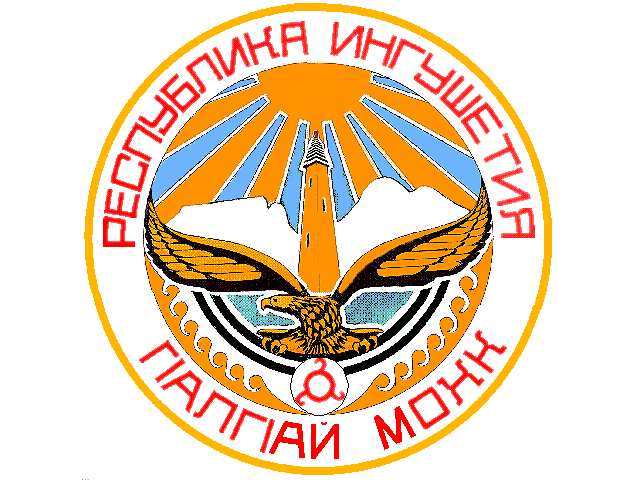 